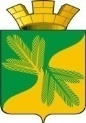 Ханты-Мансийский автономный округ - ЮграСоветский районСОВЕТ   ДЕПУТАТОВГОРОДСКОГО ПОСЕЛЕНИЯ ТАЁЖНЫЙР Е Ш Е Н И Е 15  августа 2023 года		                                                                                      № 236О внесении изменений в решение  Совета депутатов городского поселения Таёжный от 28.12.2022 № 206 «О бюджете городского поселения Таёжный на 2023 год и плановый период 2024 и 2025 годов»В соответствии с Бюджетным кодексом Российской Федерации, Уставом городского поселения Таёжный:СОВЕТ ДЕПУТАТОВ ГОРОДСКОГО ПОСЕЛЕНИЯ ТАЁЖНЫЙ РЕШИЛ:1. Внести изменения в решение Совета депутатов городского поселения  Таёжный от 28.12.2022 № 206 «О бюджете городского поселения Таёжный на 2023 год и плановый период 2024 и 2025 годов» (далее - Решение):1.1. Приложения  1, 3, 4, 5, 7, 9 изложить в новой редакции (приложение).2. Опубликовать  данное  решение в газете «Вестник  Таёжного».3. Данное решение вступает в силу  после  официального  опубликования в газете «Вестник Таёжного». Председатель Совета депутатовГородского поселения Таёжный                                                                   И.Н. ВахминаИ.о главы городского поселения Таёжный                                                  Ю.Е. Хафизова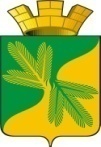 Ханты - Мансийский автономный округ – ЮграСоветский  районСОВЕТ   ДЕПУТАТОВГОРОДСКОГО ПОСЕЛЕНИЯ ТАЁЖНЫЙР Е Ш Е Н И Е 15 августа 2023  года							                № 237О внесении изменений в решение Совета депутатов городского поселения Таёжный от 14.06.2018 № 245 «Об утверждении Правил благоустройства городского поселения Таёжный»В соответствии с Земельным кодексом Российской Федерации, Федеральным законом от 21.12.1994 №69-ФЗ «О пожарной безопасности», Федеральным законом от 06.10.2003 № 131-ФЗ «Об общих принципах организации местного самоуправления в Российской Федерации», Уставом городского поселения ТаежныйСОВЕТ ДЕПУТАТОВ ГОРОДСКОГО ПОСЕЛЕНИЯ ТАЕЖНЫЙ РЕШИЛ:1. Внести изменения в решение Совета депутатов городского поселения Таёжный от 14.06.2018 № 245 «Об утверждении Правил благоустройства городского поселения Таёжный» (далее – Решение) следующие изменения:1.1. Пункт 18 статьи 7 Правил благоустройства городского поселения Таёжный, утвержденных Решением, дополнить абзацем следующего содержания:- периодически, по мере необходимости, осуществлять скашивание травянистой растительности на земельном участке, а также соблюдать меры пожарной безопасности.»;1.2. Пункт 19 статьи 10.2 Правил благоустройства городского поселения Таёжный, утвержденных Решением, изложить в следующей редакции:«19. Строительные площадки (при строительстве, производстве строительно-монтажных работ, земляных работах, техническом обслуживании, ремонте, реконструкции, демонтаже и сносе зданий и сооружений) ограждаются по всему периметру плотным забором в соответствии с требованиями ГОСТ Р 58967-2020 «Ограждения инвентарные строительных площадок и участков производства строительно-монтажных работ. Технические условия». На участках, где необходимо обеспечить нормативную видимость для участников дорожного движения, ограждения выполняются из материалов, обеспечивающих условия видимости. В ограждениях предусматривается минимальное количество проездов. Проезды должны выходить преимущественно на второстепенные улицы и оборудоваться шлагбаумами или воротами. На ограждении не допускается размещение рекламной продукции, вывесок, любой другой информации, без согласования.1.3. Подпункт а пункта 12 статьи 12.3 Правил благоустройства городского поселения Таёжный, утвержденных Решением, изложить в следующей редакции: «а) исключать возможность свободного, неконтролируемого передвижения животного вне мест, разрешенных решением органа местного самоуправления для выгула животных;".».2. Настоящее решение подлежит официальному опубликованию в порядке, установленном Уставом городского поселения Таежный.3. Настоящее решение вступает в силу после официального опубликования.Председатель Совета депутатов городского поселения Таёжный 				                         И.Н.Вахмина                                                                      И.о.главы городского поселения Таёжный	       	                               Ю.Е.Хафизова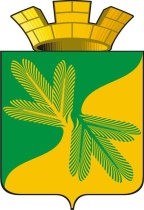 Ханты - Мансийский автономного округа – ЮгрыСоветский районСОВЕТ   ДЕПУТАТОВГОРОДСКОГО ПОСЕЛЕНИЯ ТАЁЖНЫЙР Е Ш Е Н И Е 15 августа 2023 года										      № 239О внесении изменений в решение Совета депутатов  городского поселения Таёжный  от 27.11.2017 № 217 «Об установлении земельного налога на территории городского поселения Таёжный»В соответствии с главой 31 Налогового кодекса Российской Федерации, статьей 35 Федерального закона от 06.10.2003 № 131-ФЗ «Об общих принципах организации местного самоуправления в Российской Федерации», Уставом городского поселения Таежный СОВЕТ ДЕПУТАТОВ ГОРОДСКОГО ПОСЕЛЕНИЯ ТАЁЖНЫЙ РЕШИЛ:1. Внести в решение Совета депутатов  городского поселения Таёжный  от 27.11.2017 № 217 «Об установлении земельного налога на территории городского поселения Таёжный» (далее – Решение) следующие изменения:1.1. Преамбулу Решения изложить в следующей редакции:«В соответствии с главой 31 Налогового кодекса Российской Федерации, статьей 35 Федерального закона от 06.10.2003 № 131-ФЗ «Об общих принципах организации местного самоуправления в Российской Федерации», Уставом городского поселения Таежный, Совет депутатов городского поселения Таежный решил:»;1.2.  Пункт 1 Решения изложить в следующей редакции:«1. Установить, определить налоговые ставки по земельному налогу, установить налоговые льготы по земельному налогу, основания и порядок их применения.»;1.3. Пункт 6 Решения – исключить.1.4. В пункте 7 Решения слово «процентов» заменить на «%»;1.5. Пункт 14 Решения – исключить;2. Опубликовать настоящее решение в порядке, установленном Уставом городского поселения Таежный.3. Настоящее решение вступает в силу по истечении одного месяца со дня его официального опубликования, но не ранее 01.01.2024.Председатель Совета депутатов городского поселения Таёжный						              И.Н.ВахминаИ.о.главы городского поселения Таёжный		   	                         Ю.Е.Хафизова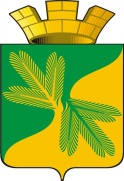 СОВЕТ   ДЕПУТАТОВГОРОДСКОГО ПОСЕЛЕНИЯ ТАЁЖНЫЙСоветского  районаХанты- Мансийский автономного округа – ЮгрыР Е Ш Е Н И Е 15 августа 2023 года									                  № 240О внесении изменений в решение Совета  депутатов городского поселения Таёжный   от 27.11.2017 года  № 216 «Об установлении   налога на имущество физических лиц на   территории городского поселения Таёжный»В соответствии с главой 32 Налогового кодекса Российской Федерации, статьей 35 Федерального закона от 06.10.2003 № 131-ФЗ «Об общих принципах организации местного самоуправления в Российской Федерации», Уставом городского поселения ТаежныйСОВЕТ ДЕПУТАТОВ ГОРОДСКОГО ПОСЕЛЕНИЯ ТАЁЖНЫЙ РЕШИЛ:1. Внести в решение Совета депутатов городского поселения Таёжный от 27.11.2017      № 216 «Об установлении налога на имущество физических лиц на территории городского поселения Таёжный» следующие изменения (далее – Решение):1.1. Преамбулу Решения изложить в следующей редакции:«В соответствии с главой 32 Налогового кодекса Российской Федерации, статьей 35 Федерального закона от 06.10.2003 № 131-ФЗ «Об общих принципах организации местного самоуправления в Российской Федерации», Уставом городского поселения Таежный, Совет депутатов городского поселения Таежный решил:»;1.2. Пункт 3 Решения, изложить в следующей редакции: «3. Для достижения национальных целей развития, обеспечения устойчивого социально-экономического развития, а также повышения социальной защищенности населения освободить от уплаты налога представителей коренных и малочисленных народов Севера в отношении следующих видов объектов налогообложения:1) квартира, часть квартиры или комната;2) жилой дом или часть жилого дома;3) помещение или сооружение, указанные в подпункте 14 пункта 1 статьи 407 Налогового кодекса Российской Федерации;4) хозяйственное строение или сооружение, указанные в подпункте 15 пункта 1 статьи 407 Налогового кодекса Российской Федерации;5) гараж или машино-место.»;1.3.  Пункт 4 исключить;2. Опубликовать настоящее решение в порядке, установленном Уставом городского поселения Таежный.3. Настоящее решение вступает в силу по истечении одного месяца со дня его официального опубликования, но не ранее 01.01.2024.Председатель Совета депутатов городского поселения Таёжный						         И.Н.ВахминаИ.о.главы городского поселения Таёжный			                     Ю.Е.ХафизоваХанты - Мансийский автономный округ – ЮграСоветский  районСОВЕТ   ДЕПУТАТОВГОРОДСКОГО ПОСЕЛЕНИЯ ТАЁЖНЫЙР Е Ш Е Н И Е 15 августа 2023 года								                 № 241О признании утратившим силу решения Совета депутатов г.п. Таежный от 26.06.2008 № 175 «Об утверждении «Положения о формировании архивных фондов поселения»В соответствии с Федеральными законами от 06.10.2003 № 131-ФЗ «Об общих принципах организации местного самоуправления в Российской Федерации», Уставом городского поселения Таежный:СОВЕТ ДЕПУТАТОВ ГОРОДСКОГО ПОСЕЛЕНИЯ ТАЕЖНЫЙ РЕШИЛ:1. Признать утратившими силу  решения Совета депутатов г.п. Таежный:- от 26.06.2008 № 175 «Об утверждении «Положения о формировании архивных фондов поселения»;- от 27.11.2017 № 210 «О внесении изменений в решение Совета депутатов городского поселения Таёжный №175 от 26.06.2008 года «Об утверждении «Положения о формировании архивных фондов помещения».2. Настоящее решение подлежит официальному опубликованию в порядке, установленном Уставом городского поселения Таежный.3. Настоящее решение вступает в силу после официального опубликования.Председатель Совета депутатов городского поселения Таёжный 				                         И.Н.Вахмина                                                                      И.о.главы городского поселения Таёжный		                        Ю.Е.ХафизоваХанты - Мансийский автономный округ – ЮграСоветский  районСОВЕТ   ДЕПУТАТОВГОРОДСКОГО ПОСЕЛЕНИЯ ТАЁЖНЫЙР Е Ш Е Н И Е 15 августа 2023 года								                 № 242 Об утверждении перечней индикаторов риска нарушения обязательных требований при осуществлении муниципального контроля на территории городского поселения ТаежныйВ соответствии с Федеральным законом от 31 июля 2020 года № 248-ФЗ «О государственном контроле (надзоре) и муниципальном контроле в Российской Федерации»,  Уставом городского поселения Таежный:СОВЕТ ДЕПУТАТОВ ГОРОДСКОГО ПОСЕЛЕНИЯ ТАЕЖНЫЙ РЕШИЛ:1. Утвердить перечень индикаторов риска нарушения обязательных требований при осуществлении муниципального контроля в сфере благоустройства:1.1. Получение результатов работы средств фотовидеофиксации, в том числе в порядке межведомственного информационного взаимодействия, свидетельствующих о двух и более в течение одного месяца признаках несоответствия и (или) отклонения от параметров, установленных правилами благоустройства.2. Утвердить перечень индикаторов риска нарушения обязательных требований при осуществлении муниципального земельного контроля:2.1. Выявление в Едином государственном реестре недвижимости (ЕГРН) в течение одного года двух и более фактов расхождения (несоответствия) сведений об используемой площади земельного участка или об отклонении местоположения характерной точки границы земельного участка со сведениями, полученными в порядке межведомственного информационного взаимодействия и (или) сведениями, имеющимися в распоряжении контрольного органа;2.2. Выявление в Едином государственном реестре недвижимости (ЕГРН) в течение одного квартала двух и более фактов расхождения (несоответствия) сведений о категории принадлежности земель и (или) признаков отклонения от разрешенного использования земельного участка со сведениями, полученными в порядке межведомственного информационного взаимодействия и (или) сведениями, имеющимися в распоряжении контрольного органа.3. Утвердить перечень индикаторов риска нарушения обязательных требований при осуществлении муниципального жилищного контроля:3.1.  Выявление в Государственной информационной системе жилищно-коммунального хозяйства (ГИС ЖКХ) двух и более в течение трех месяцев фактов несоответствия (расхождения) сведений об осуществляемой контролируемым лицом деятельности, связанной с управлением (обслуживанием) муниципального жилищного фонда и (или) с предоставлением жилищно-коммунальных услуг, со сведениями, полученными в порядке межведомственного информационного взаимодействия, и (или) сведениями, имеющимися в распоряжении контрольного органа.4. Признать утратившим силу решение Совета депутатов г.п. Таежный от 21.06.2023   № 233 «Об утверждении перечней индикаторов риска нарушения обязательных требований при осуществлении муниципального контроля на территории городского поселения Таежный».5. Настоящее решение вступает в силу в порядке, установленном Уставом городского поселения Таежный.Председатель Совета депутатов городского поселения Таёжный 				                         И.Н.Вахмина                                                                      И.о.главы городского поселения Таёжный		                        Ю.Е.Хафизова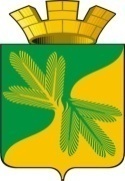 МУНИЦИПАЛЬНОЕ СРЕДСТВО МАССОВОЙ ИНФОРМАЦИИ ОРГАНОВ МЕСТНОГО САМОУПРАВЛЕНИЯГОРОДСКОГО ПОСЕЛЕНИЯ ТАЁЖНЫЙОФИЦИАЛЬНО:ОФИЦИАЛЬНЫМ ОПУБЛИКОВАНИЕМ МУНИЦИПАЛЬНЫХ ПРАВОВЫХ АКТОВ ЯВЛЯЕТСЯ ИХ ОПУБЛИКОВАНИЕ В ГАЗЕТЕ  «ВЕСТНИК ТАЁЖНОГО СТАТЬЯ 35 ПУНКТ 3 УСТАВА ГОРОДСКОГОПОСЕЛЕНИЯ ТАЁЖНЫЙ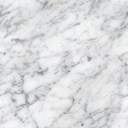 